Distinguished Researcher Award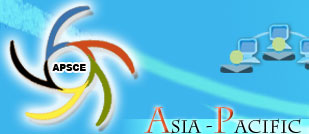 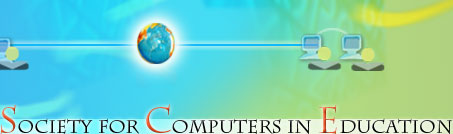 The Distinguished Researcher Award recognizes an active APSCE Member who has showed distinguished academic accomplishments and contributions in the field of Computers in Education. The Award was launched in 2009 for provision every two years. Starting from 2014, the Award is provided every year.Qualification for nominees  The awardees must be APSCE members in good standing at the time of the nomination and during the upcoming ICCE conference when receiving the Award.  They must be under 50 at the time of nomination.  They need to contribute a paper to RPTEL, the journal of APSCE, within two years of receiving the Award.Nomination Mechanism  Nomination by the APSCE member should be sent to APSCE Award Subcommittee Chair.  APSCE Award Subcommittee and Executive Committee members will conduct respective assessment of the candidates and elect the suitable awardees by voting.Selection CriteriaPlease provide specific information by submitting the completed application form and required materials.  The Award will recognize sound and substantial research work in the fields of Computers in Education. The scope of work could range from pioneering basic research and experimental development to innovative application.  Contributions to APSCE (e.g. related activities to ICCE or SIGs) or APSCE appointments (e.g. Executive Committee member of APSCE).Required Documents  The completed “APSCE Distinguished Researcher Award Form” (FORM-DRA-1)  5 representative research papersAwards  Distinguished Researcher Award Certificate  1,000USD for one recipient  Indication of the recipient’s name(s) on APSCE web-site  Indication of the recipient’s name(s) on ICCE proceedings for ten years  Receiving nomination for the Keynote Speaker for the next ICCE conferencePlease send the completed “APSCE Distinguished Researcher Award Form” and related materials to the Chair of APSCE Award Subcommittee at sckong@eduhk.hk by August 15, 2016.